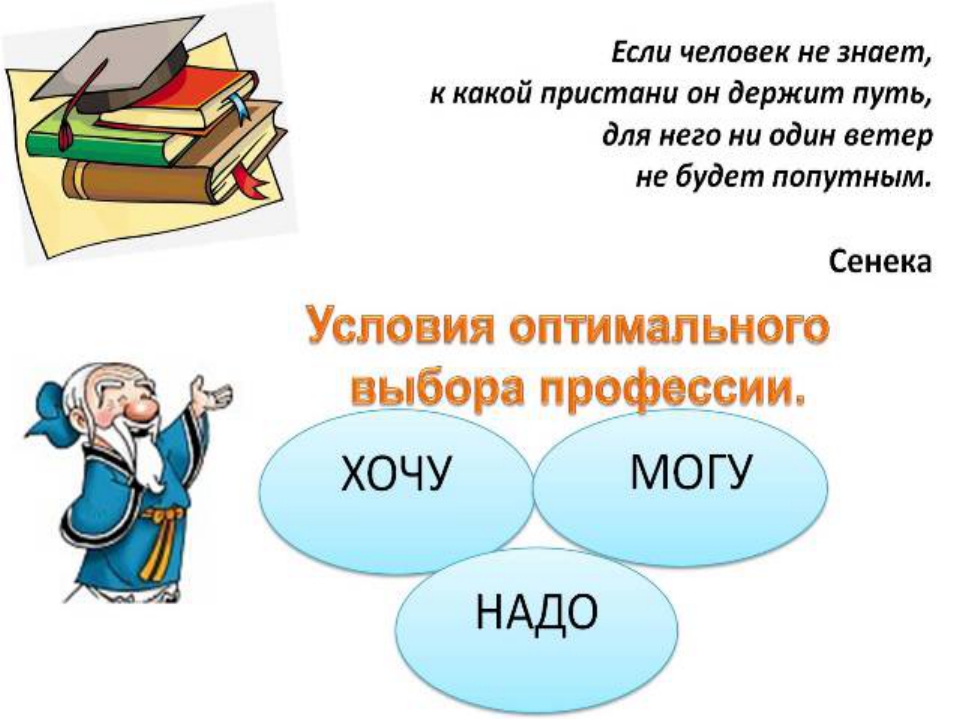 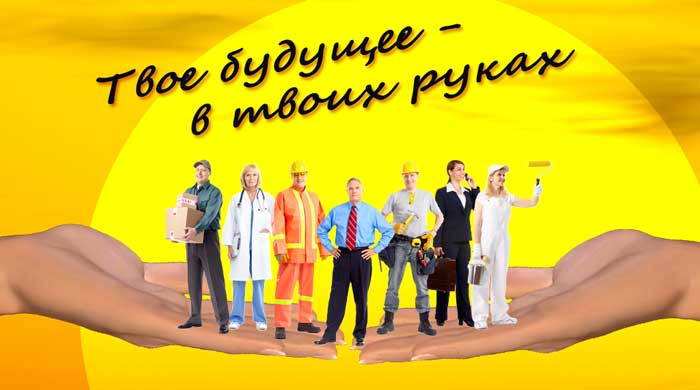 Уважаемые коллеги! Приглашаем Вас принять участие в Городском профессиональном конкурсе педагогов-психологов, который состоится в апреле 2019 года!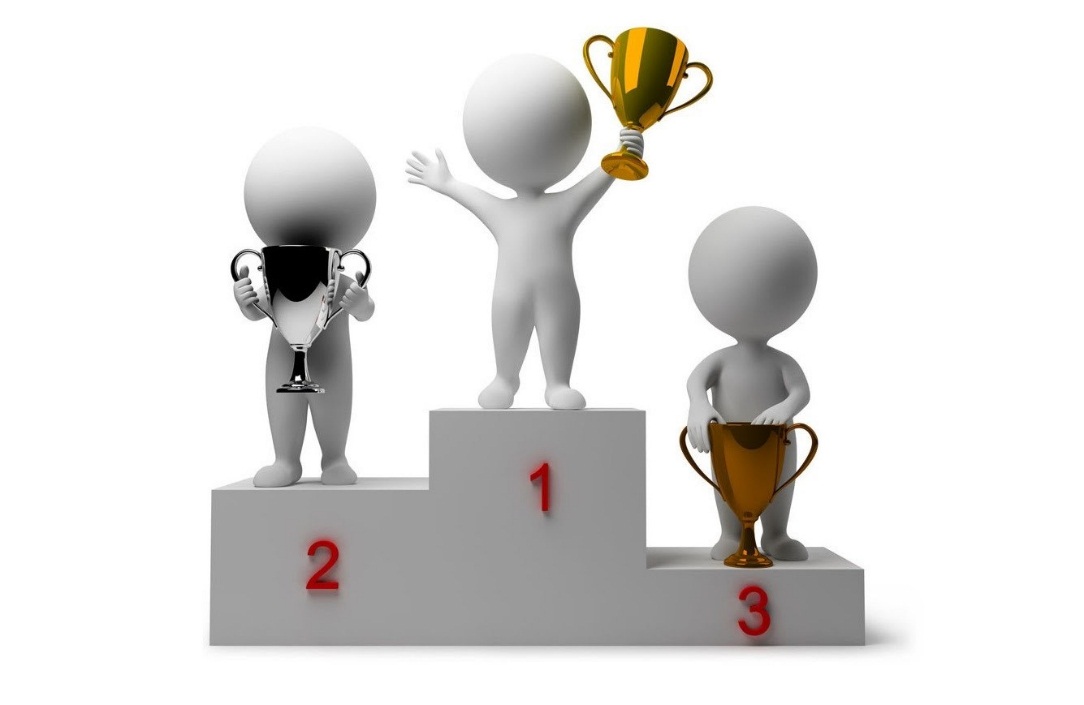                       МБОУ Центр «Росток»                    Служба практической психологии      Методическое объединение        педагогов-психологов   ОО       г. Ульяновска  по  теме:      «Профилактическая работа педагога-психолога с детьми и подростками, склонными к различным видам проявления деструктивного поведения»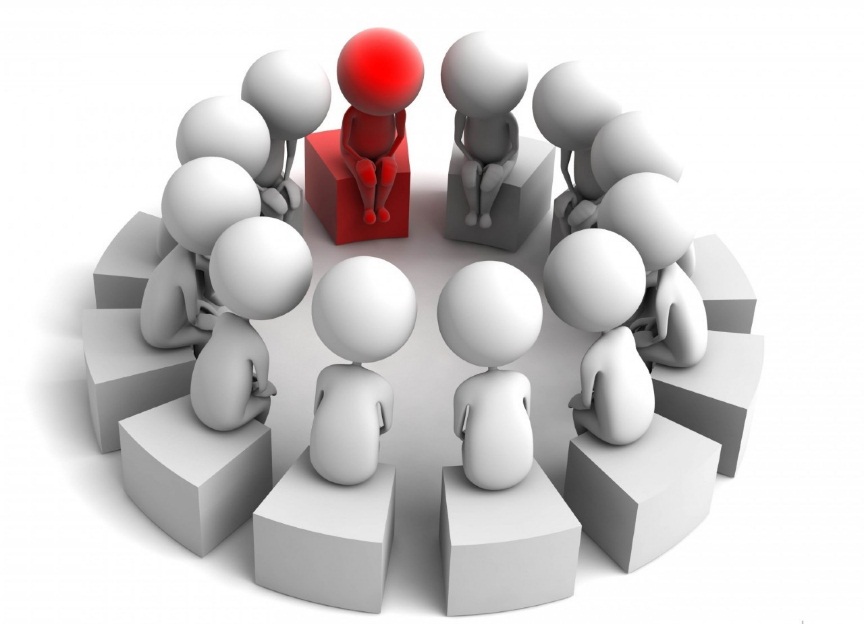 Дата проведения: 12 сентября 2018 г.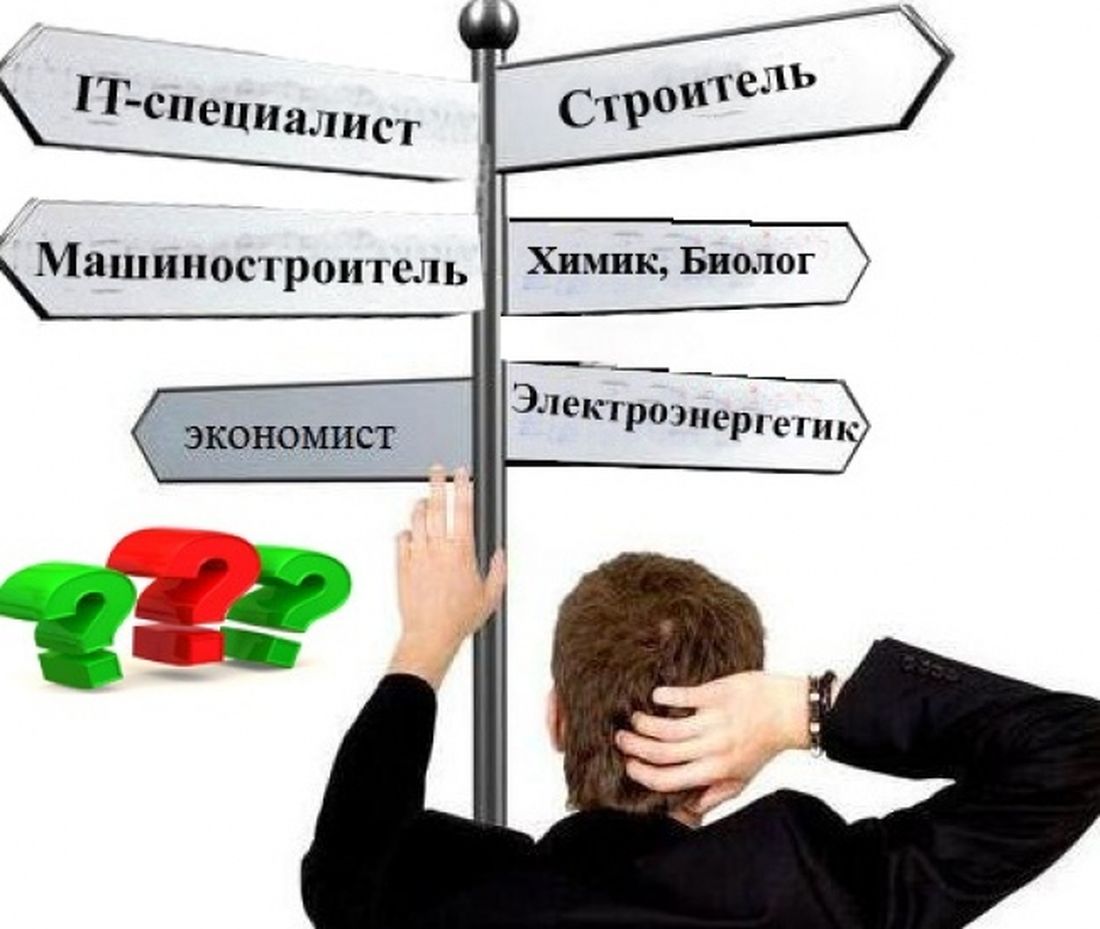 Рекомендованы к использованию диагностические программы и методики:Для школьных психологов:Изучение уровня тревожности учащихся1 классов  «Шкала социально-ситуативной тревожности в модификации» в модификации А.М. Прихожан;5 классов  А.М. Прихожан «Шкала явной тревожности для детей 8-12 лет»;8, 10 классов Тест Самооценка психических состояний  Г. Айзенка(ноябрь)Изучение надпредметных и личностных компетентностей учащихся  1, 4, 5, 7, 9 классов (март)Для дошкольных психологовИзучение социально-коммуникативного и познавательного развития воспитанников ДОУ в соответствии с ФГОСДО(результаты диагностики по программе сдаются в три этапа:- изучение адаптации воспитанников к условиям ДОУ (октябрь);- изучение  социально-коммуникативного  и  познавательного   развития воспитанников ДОУ (март); - изучение готовности детей к обучению в школе  (май).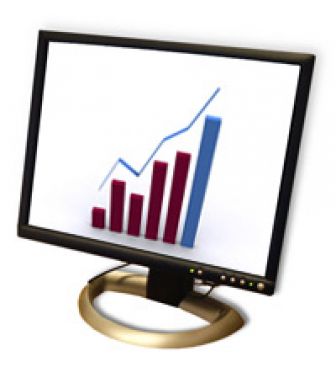     8.45 - 9.00 Регистрация участников    9.00 – 9.10 Вступительное  словоКаткина Елена Васильевна, директор МБОУ Центр «Росток»    9.10 – 9.40 Особенности взаимодействия аппарата Уполномоченного по правам ребенка и образовательных организаций в вопросах профилактики трудных ситуацийУмняева Юлия Викторовна,начальник отдела обеспечения деятельности Уполномоченного по правам ребёнка в Ульяновской области    9.40 – 10.10 Особенности работы КпДН в рамках профилактической деятельности с детьми и подросткамиСтрелкина Людмила Викторовна,начальник отдела по обеспечению деятельности комиссии по делам несовершеннолетних и защите их прав    10.10 – 10.40 Виды и формы отклоняющегося поведения детей и подростков. Организация профилактической работы ООСуродина Ольга Владимировна, к. п. н.зам. директора МБОУ Центр «Росток»,педагог-психолог    10.40 – 11.10Организационные вопросы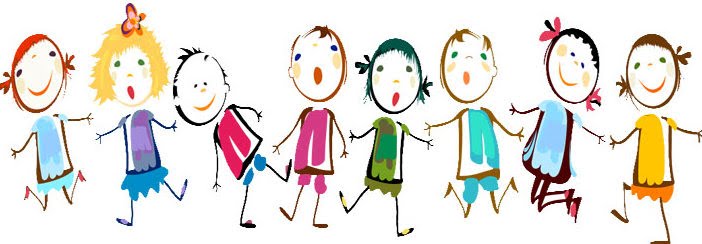 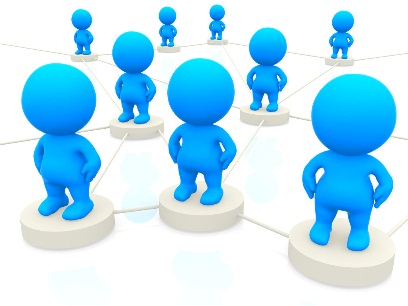 